（様式第１-１号）札幌市「ながら見守り」活動参加（登録・変更・取消）申込書（個人用）　　　　　　　年　　月　　日札幌市長　あて札幌市「ながら見守り」活動参加者登録等実施要綱に基づき、次のとおり（登録・変更・取消）を申し込みます。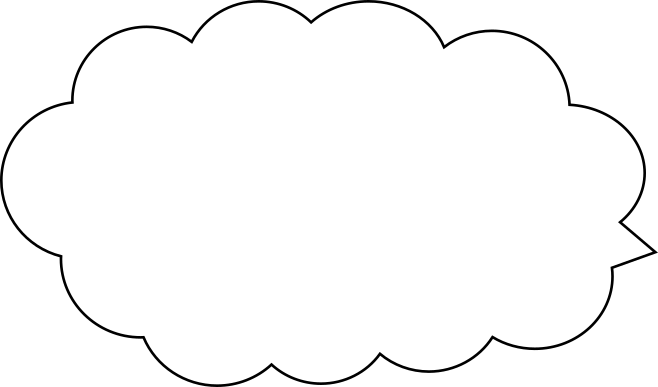 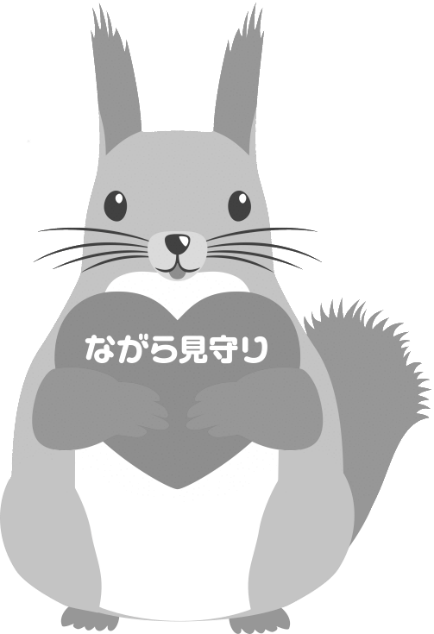 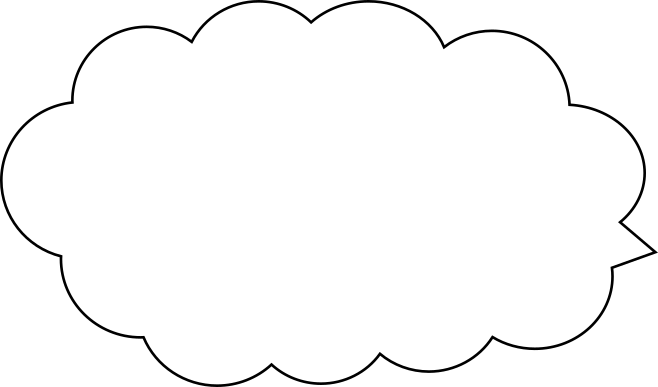 登録情報登録情報登録情報登録情報登録情報登録情報氏名（ふりがな）（ふりがな）（ふりがな）（ふりがな）（ふりがな）氏名住所〒〒〒〒〒住所　　　　区　　　　区　　　　区　　　　区　　　　区（市外在住の場合）勤務先・学校（勤務先・学校の名称）（勤務先・学校の名称）（所在地）（所在地）（所在地）電話番号　　　　（　　　　）　　　　（　　　　）　　　　（　　　　）FAX番号（任意）（　　　　）メールアドレス（任意）　　　　　　　　　　　　　　　　＠　　　　　　　　　　　　　　　　＠　　　　　　　　　　　　　　　　＠　　　　　　　　　　　　　　　　＠　　　　　　　　　　　　　　　　＠メールアドレス（任意）※メールで防犯に関する情報提供を行う場合があります。※メールで防犯に関する情報提供を行う場合があります。※メールで防犯に関する情報提供を行う場合があります。※メールで防犯に関する情報提供を行う場合があります。※メールで防犯に関する情報提供を行う場合があります。年代10代　20代　30代　40代　50代　60代　70代～10代　20代　30代　40代　50代　60代　70代～10代　20代　30代　40代　50代　60代　70代～10代　20代　30代　40代　50代　60代　70代～10代　20代　30代　40代　50代　60代　70代～希望グッズ　ステッカー　バンダナ または 　バッジ（いずれか片方）　バンダナ または 　バッジ（いずれか片方）　バンダナ または 　バッジ（いずれか片方）　バンダナ または 　バッジ（いずれか片方）活動に関する注意事項等・本活動に対する補償制度はありません。危険な場面を見かけたら、まずご自身の安全を確保したうえで警察に通報してください。・札幌市暴力団の排除の推進に関する条例（平成 25 年条例第６号）第２条の規定により、暴力団関係者は本制度に登録できません。登録後に暴力団関係者であることが判明した場合は、登録を取り消します。また、暴力団関係者ではないことの確認のため、この申請書に記載された情報を警察に提供する場合があります。なお、登録いただいた個人情報については個人情報保護法に基づいて適切に保管し、本制度への登録、グッズの送付、防犯情報の提供のために使用します。・本活動に対する補償制度はありません。危険な場面を見かけたら、まずご自身の安全を確保したうえで警察に通報してください。・札幌市暴力団の排除の推進に関する条例（平成 25 年条例第６号）第２条の規定により、暴力団関係者は本制度に登録できません。登録後に暴力団関係者であることが判明した場合は、登録を取り消します。また、暴力団関係者ではないことの確認のため、この申請書に記載された情報を警察に提供する場合があります。なお、登録いただいた個人情報については個人情報保護法に基づいて適切に保管し、本制度への登録、グッズの送付、防犯情報の提供のために使用します。・本活動に対する補償制度はありません。危険な場面を見かけたら、まずご自身の安全を確保したうえで警察に通報してください。・札幌市暴力団の排除の推進に関する条例（平成 25 年条例第６号）第２条の規定により、暴力団関係者は本制度に登録できません。登録後に暴力団関係者であることが判明した場合は、登録を取り消します。また、暴力団関係者ではないことの確認のため、この申請書に記載された情報を警察に提供する場合があります。なお、登録いただいた個人情報については個人情報保護法に基づいて適切に保管し、本制度への登録、グッズの送付、防犯情報の提供のために使用します。・本活動に対する補償制度はありません。危険な場面を見かけたら、まずご自身の安全を確保したうえで警察に通報してください。・札幌市暴力団の排除の推進に関する条例（平成 25 年条例第６号）第２条の規定により、暴力団関係者は本制度に登録できません。登録後に暴力団関係者であることが判明した場合は、登録を取り消します。また、暴力団関係者ではないことの確認のため、この申請書に記載された情報を警察に提供する場合があります。なお、登録いただいた個人情報については個人情報保護法に基づいて適切に保管し、本制度への登録、グッズの送付、防犯情報の提供のために使用します。・本活動に対する補償制度はありません。危険な場面を見かけたら、まずご自身の安全を確保したうえで警察に通報してください。・札幌市暴力団の排除の推進に関する条例（平成 25 年条例第６号）第２条の規定により、暴力団関係者は本制度に登録できません。登録後に暴力団関係者であることが判明した場合は、登録を取り消します。また、暴力団関係者ではないことの確認のため、この申請書に記載された情報を警察に提供する場合があります。なお、登録いただいた個人情報については個人情報保護法に基づいて適切に保管し、本制度への登録、グッズの送付、防犯情報の提供のために使用します。活動に関する注意事項等　上記を読み、理解したうえで「ながら見守り」活動を行います。　上記を読み、理解したうえで「ながら見守り」活動を行います。　上記を読み、理解したうえで「ながら見守り」活動を行います。　上記を読み、理解したうえで「ながら見守り」活動を行います。　上記を読み、理解したうえで「ながら見守り」活動を行います。